Автор: Важенина Ольга Владимировна     Идентификатор: 219-162-155Get ready for a trip to London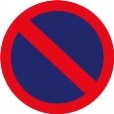 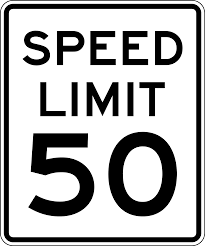 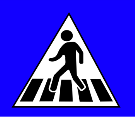 